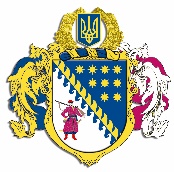 ДНІПРОПЕТРОВСЬКА ОБЛАСНА РАДАVІIІ СКЛИКАННЯПостійна комісія обласної ради з питань науки, освіти, соціальної політики та праціпросп. О. Поля, 2, кімн. 320, м. Дніпро, 49004, тел. (097) 037 02 86,e-mail: pdk.osvita@gmail.comВИСНОВКИ ТА РЕКОМЕНДАЦІЇ № 8/2120 липня 2023 року 10.00 годЗаслухавши та обговоривши інформацію начальника служби у справах дітей облдержадміністрації Гуржій О.В. стосовно результатів моніторингу умов перебування евакуйованих з України дітей у Турецькій Республіці, постійна комісія вирішила:1. Інформацію начальника служби у справах дітей облдержадміністрації Гуржій О.В. взяти до відома.2. Начальникові служби у справах дітей облдержадміністрації 
Гуржій О.В. надати копії документів за результатами моніторингового дослідження умов перебування евакуйованих з України дітей у Турецькій Республіці.3. Рекомендувати начальникові служби у справах дітей облдержадміністрації Гуржій О.В. посилити контроль за умовами перебування евакуйованих з України дітей у Турецькій Республіці.Голова постійної комісії					     А.О. КОЛОМОЄЦЬ